Publicado en México  el 31/05/2022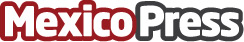 Mark-Digit Phone : Así empezó la invasión de celulares en Tabasco por Alejandro Carlos Tovar DominguezQuizás las nuevas generaciones piensen que la telefonía celular nació a como hoy la conocemos: compacta, pequeño, sin teclas y táctil, pero no es así. Esto es parte de la evolución de más de 30 años de la llegado de los celulares a México y por su puesto a Tabasco. Alejandro Carlos Tovar Dominguez explica que Los primeros celulares eran prácticamente del tamaño de un ladrillo y costearse un equipo era impensable ya que se manejaban con planes de renta y estos en su mayoría los adquirían las empresasDatos de contacto:Pedro López Huerta 45678900987Nota de prensa publicada en: https://www.mexicopress.com.mx/mark-digit-phone-asi-empezo-la-invasion-de Categorías: Telecomunicaciones E-Commerce Consumo Innovación Tecnológica http://www.mexicopress.com.mx